Publicado en Madrid el 15/01/2019 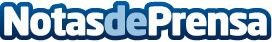 La webserie 'La Garduña' se sitúa como una de las mejores series de internet de este añoLa serie dirigida por Manuel Moreno y con guión original de José Del Pino, estuvo presente en el Festival de Cine de Sitges (sección Brigadoom) dos años consecutivos, consiguió el premio a la Mejor Distribución y Marketing Online Serie Nacional Independiente en el Festival Ficticia 2018 (Festival de Ficción Online de Aranjuez), además de formar parte del Festival Internacional de cine de Almagro como webserie de referenciaDatos de contacto:Medios TV-InternetPoor Society FilmsNota de prensa publicada en: https://www.notasdeprensa.es/la-webserie-la-garduna-se-situa-como-una-de Categorias: Nacional Imágen y sonido Cine Entretenimiento Emprendedores E-Commerce Premios http://www.notasdeprensa.es